Supplemental Material 1. The extracted topics and its componentsSupplemental Material 2. Topic proportion by news type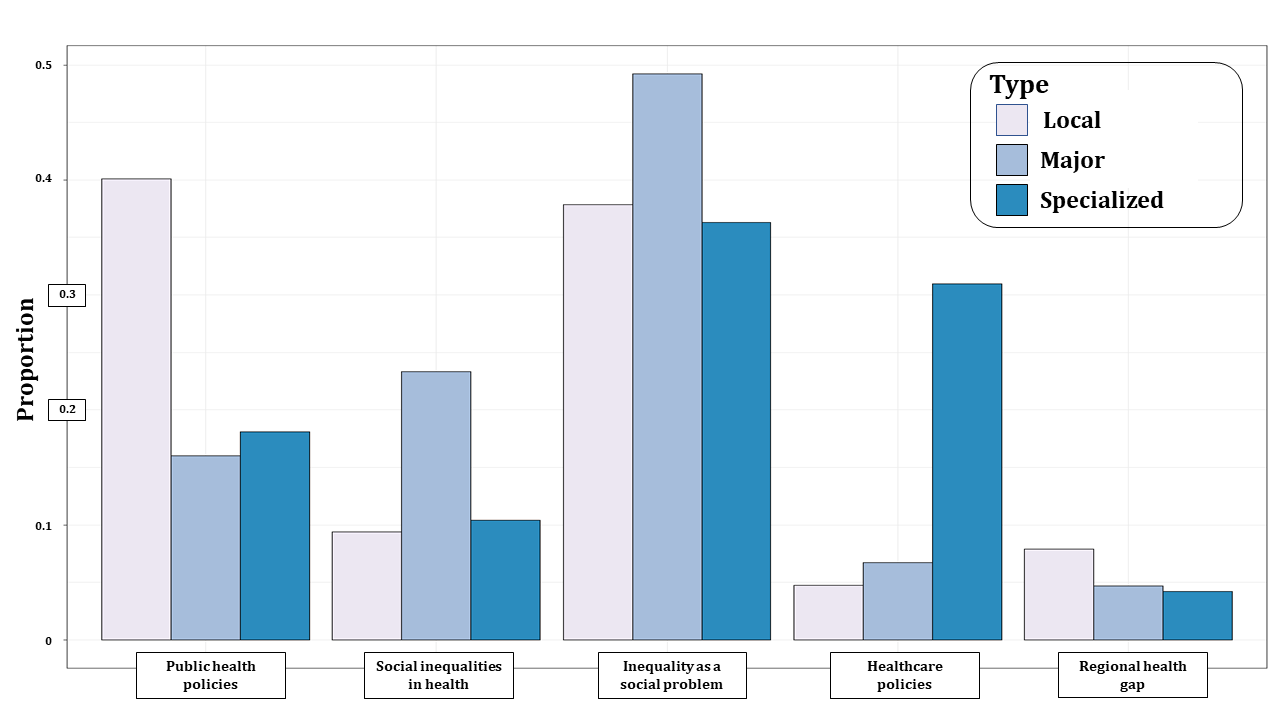 TopicThemeProb.Terms1Public health policies0.20Public, Program, Hospital, Regional hospital, Medicine, City, Healthcare, Citizen, Health center, Consultation, Support, Drive, Operation, Center, Fragility, Daejeon, City hospital, Foundation, Planning2Social inequalities in health0.13Mortality, Income, Women, Level of education, Index, Inequalities, Education, Population, Level, Society, Death, Obesity, Group, Prevalence, Relative, Economy, Smoking rates, Difference, Gap, Trend3Inequality        as a social problem0.45Society, People, Government, Problem, Economy, Politics, World, Thought, Welfare, Equality, Reality, Education, Moon Jae-in, America, Women, Korea, Labor, State, Political power, Representative4Healthcare policies0.16Medicine, Healthcare, Insurance, Coverage, Patient, Hospital, Institution, Introduction, Expansion, Election pledge, Consultation, Payment, Burden, Public, Industry, Candidate, Strengthening, Private, Medical institution, Doctor 5Regional health gap0.06Life expectancy, Lifespan, Gap, Income, National, Health, Region, Level of income, Jeollanam-do (province), Gyeonggi-do (province), Gyeongsangnam-do (province), Average, High rank, Si-gun-gu (municipality), Data, Academy, Low rank, Gangwon-do (province), Metropolitan city, Expectation